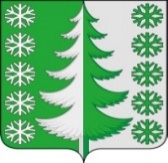 Ханты-Мансийский автономный округ - ЮграХанты-Мансийский муниципальный районмуниципальное образованиесельское поселение ВыкатнойАДМИНИСТРАЦИЯ СЕЛЬСКОГО ПОСЕЛЕНИЯПОСТАНОВЛЕНИЕот 27.07.2022                                                                                                      № 58 п. ВыкатнойОб отмене постановления администрации сельского поселения Выкатной от 23.07.2018 № 36 «О Порядке рассмотрения обращений граждан, объединений граждан, в том числе юридических лиц, поступающих в администрацию сельского поселения Выкатной»В целях приведения муниципальных правовых актов администрации сельского поселения Выкатной в соответствие с действующим законодательством, Уставом сельского поселения Выкатной.1. Признать утратившим силу постановления администрации сельского поселения Выкатной:от 23.07.2018 № 36 «О Порядке рассмотрения обращений граждан, объединений граждан, в том числе юридических лиц, поступающих в администрацию сельского поселения Выкатной»;	от 04.02.2019 № 7 «О внесении изменений в постановление администрации сельского поселения Выкатной от 23.07.2018 № 36 «О Порядке рассмотрения обращений граждан, объединений граждан, в том числе юридических лиц, поступающих в администрацию сельского поселения Выкатной»».2. Настоящее постановление вступает в силу с момента его официального опубликования (обнародования).3. Контроль за исполнением настоящего постановления оставляю за собой.Глава сельскогопоселения Выкатной                                                                        Н.Г. Щепёткин